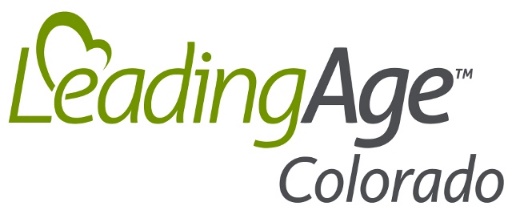 PERSONAL PROTECTIVE EQUIPMENT RESOURCESThe following are manufacturers producing personal protective equipment that may help you fulfill your equipment needs during this public health emergency. These products have not been reviewed or vetted for clinical acceptability. LeadingAge Colorado does not endorse these manufacturers. SwagWorldRobert PaulSwagWorld, Sultan of Swag
410-409-8000
http://www.Swag-World.comLabel HealthMarc Yerry 704.519.8186 Marc.LabelHealth@gmail.comPro Safe ProductsPhone:  970-245-7870prosafeproducts.comApiary MedicalChris Hadsall
CEO, Apiary Medical
ch@apiarymedical.comwww.apiaryppe.comThink Healthcare Resources26500 Agoura RdCalabasas, CA 91301ron@thinkhcr.com
323-776-3338